Стоимость:   110 000 бел/руб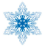 (проезд на комфортабельном автобусе)+ 400 рос /руб входной билет в парк развлечений каждую субботу 16,23,30 января 2016г.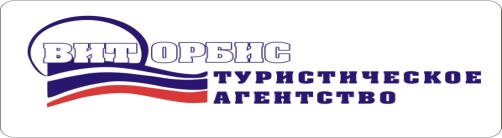 Республика Беларусь 210023www.vitorbis.com e-mail: vitorbis@mail.ruг. Витебск, пр-т Фрунзе, 38www.vitorbis.com e-mail: vitorbis@mail.ruТел./факс: +375 (212) 520-222; тел. 530-222Тел./факс: +375 (212) 520-222; тел. 530-222МТС: +375 (29) 5-110-100 Vel: +375 (29) 3-110-100МТС: +375 (29) 5-110-100 Vel: +375 (29) 3-110-100Сертификат соответствия № BY/112 04.03.071 00570 от 28.02.2011Сертификат соответствия № BY/112 04.03.071 00570 от 28.02.20116.45 - Строителей ,11А (остановкаТЦ «Омега»), 7.00 – Московский ,120 (напротив магазина «Рублевский») выезд из Витебска.9.30 -  прибытие в Смоленск на Колхозную площадь ,рядом магазин «Линия».10.00 - Посещение  ТЦ «Галактика» (г.Смоленск,ул.Ново-Московская ,2/8). Крытый парк аттракционов Galaxy Park. Много развлечений для взрослых и детей, собранных в одном месте. Можно находиться хоть весь день, пока не надоест. В зоне развлечений расположились боулинг на 16 дорожек, 12 столов для американского пула и 8 - для русского бильярда, 12 столов для настольного тенниса, автодром, лазертаг (Q-Zar), зона игровых симуляторов и зона детских аппаратов, детский лабиринт, карусель UFO, Vortex-туннель, зеркальный лабиринт, лазерный лабиринт, роллердром, аттракционы Родео и Derby, компьютерный клуб, Fast Attak Gae, а также караоке-клуб, ресторан и бары.А также посещение сетевых магазинов известных мировых брендов в ТЦ «Галактика». Среди них Спортмастер, Tom Farr, Paolo Conte, Colin's, Kira Plastinina, Domani, GrossHaus, Уюттера, Miss Sixty, гипермаркет «Карусель», М*видео, GLORIA JEANS, O*STIN, Кораблик, MODES, Л*этуаль, ZARINA, orby, Pompa, promod, MANGO, ZOLLA, INCITY, befree ,Sevgili, adidas, CHESTER, Медведица, CARLO PAZOLINI, BRILLIANT, atlantic, TERRANOVA, LTB BORSA ,Дочки-сыночки  и другие. Один из крупнейших  магазинов бытовой техники  и электроприборов  «Эльдорадо» также расположен в ТЦ «Галактика».Недалеко от ТЦ «Галактика» находится оптовый продовольственный рынок .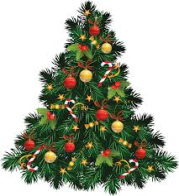 16.15-  отправление  из   Смоленска. Прибытие в Витебск ориентировочно в  18.00 